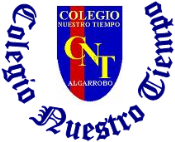 Colegio Nuestro Tiempo - R.B.D.: 14.507-6 Educadora diferencial: Angélica Morgado SantisGuía de Trabajo N°61ero básicoObjetivo: Desarrollar pensamiento creativo1.-  Completa de manera creativa, con diferentes lápices  cada ovalo.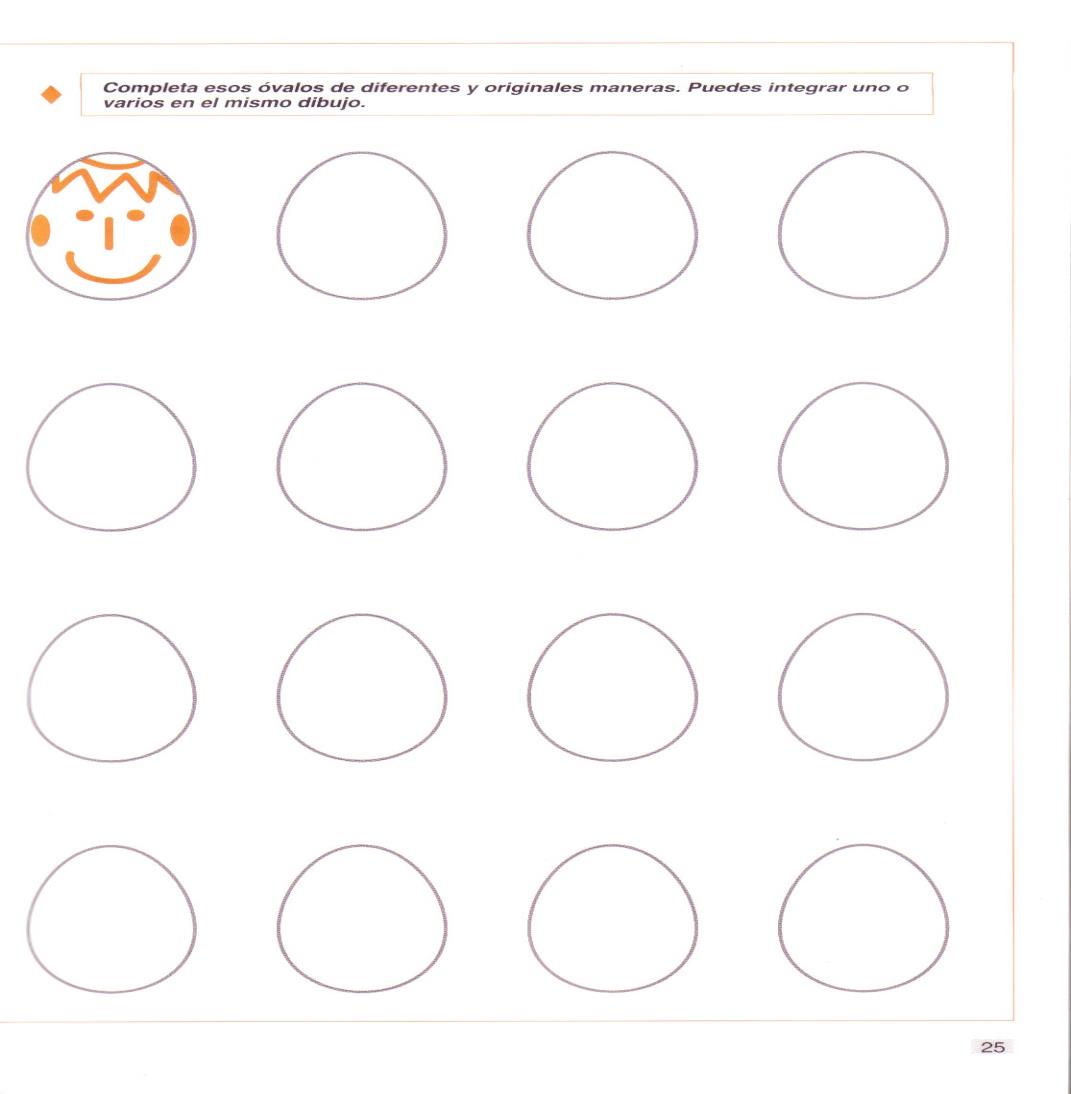 2.- Encuentra varias explicaciones y pon todos los títulos sugerentes que se te ocurran a la historia siguiente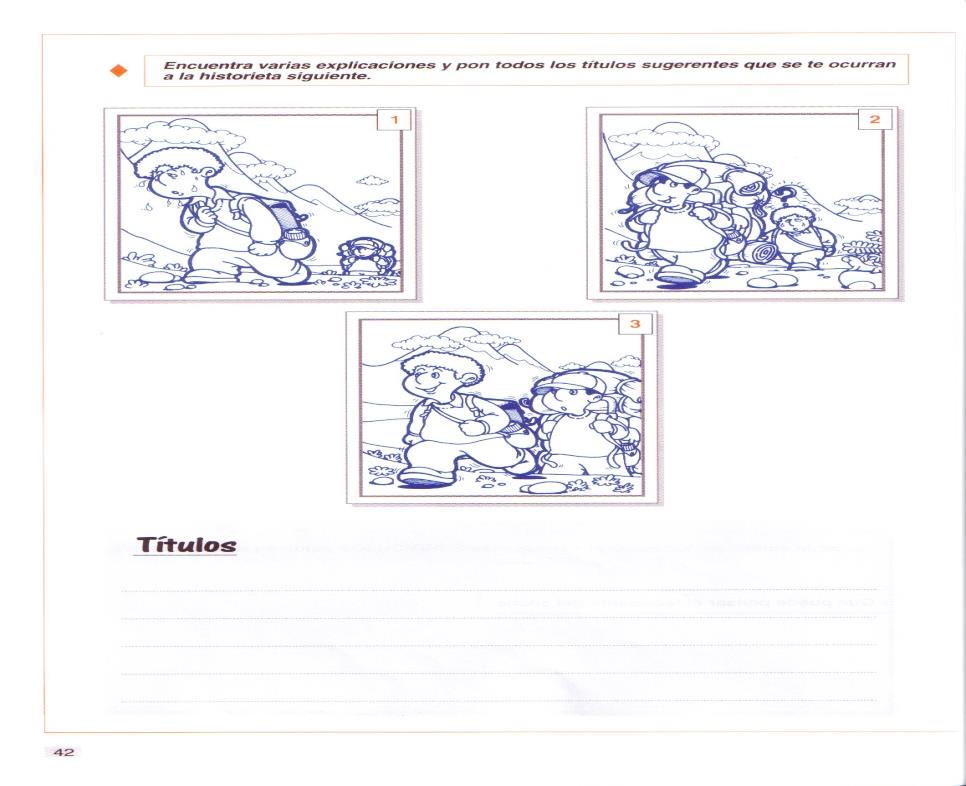 3.- Adivina que se puede ver en estos dibujos. Busca nombres originales intenta dar varias respuestas a cada figura, se creativo.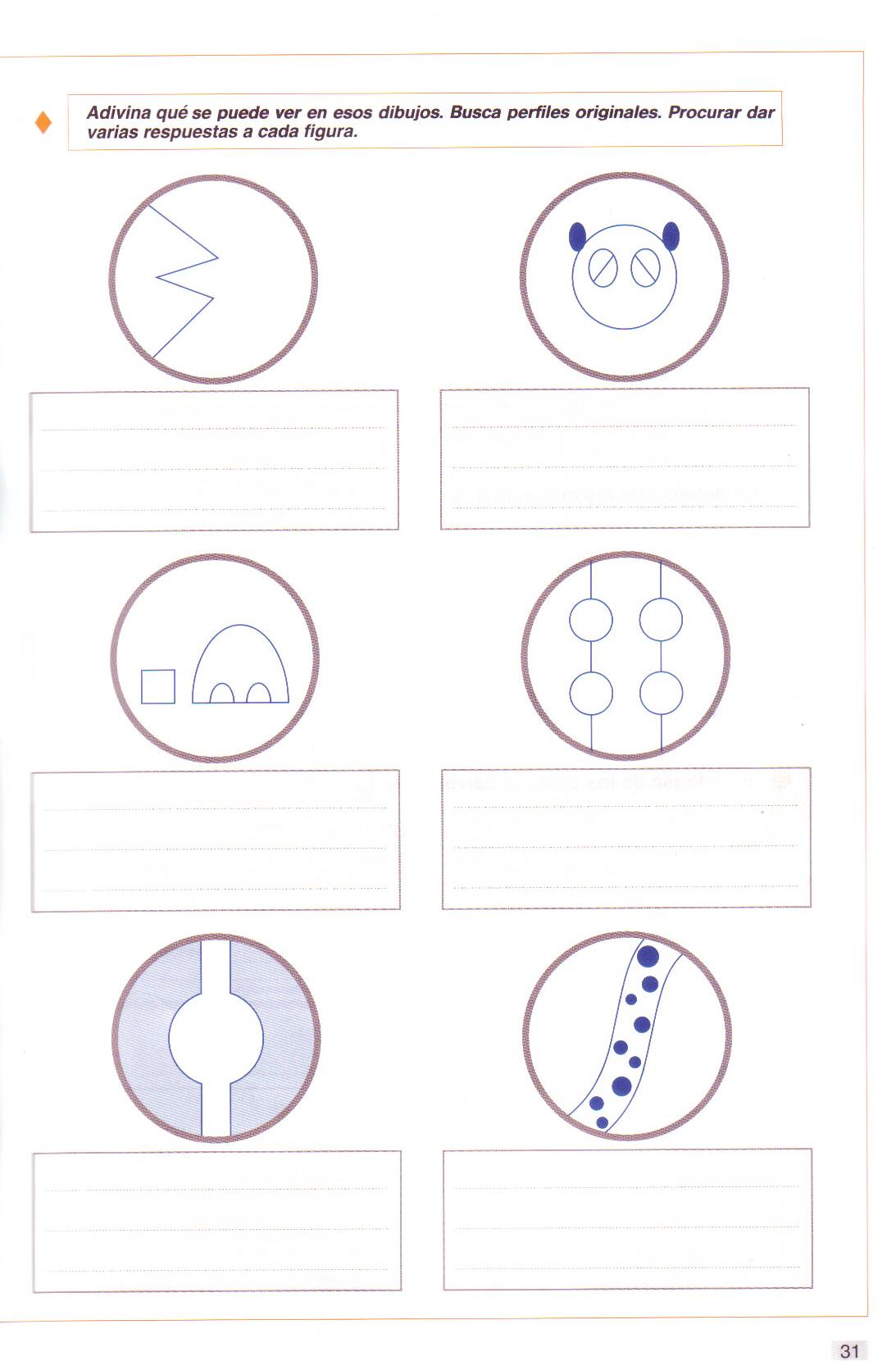 4- Completa esas letras con trazos libres para ocultar o integrar cada letra en un dibujo diferente.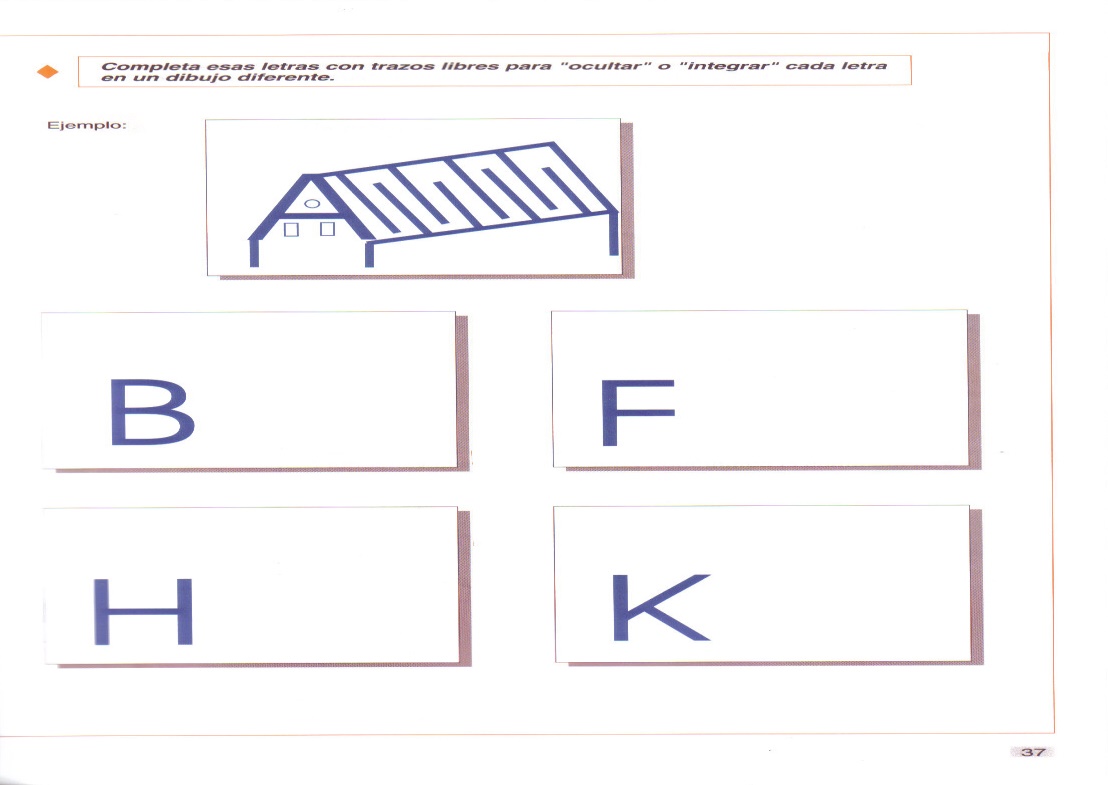 